	Geneva, 3 May 2013Dear Sir, Madam,In accordance with the request of the Rapporteur, Mr Hans Wilhelm Gierlich (HEAD acoustics, Germany), in agreement with decisions of Study Group 12 and its management, I would like to inform you of the rapporteur group meeting of Q4/12 (Hands-free communication and user interfaces in vehicles) that is planned to take place at Geneva, from 15 July 2013 until 17 July 2013, hosted by ITU.Details for planning attendance to this meeting are found in the Annex hereinafter.Yours faithfully,Hiroshi OTA
ITU-T Study Group 12 Secretariat
Telecommunication Standardization BureauANNEXRapporteur Group meeting informationNote – Detailed meeting room information will be provided in the registration area__________________Telecommunication Standardization
Bureau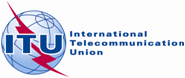 Ref:TSB-SG12-RGMA-2/13Tel:
Fax:
E-mail:+41 22 730 63 56
+41 22 730 58 53
tsbsg12@itu.intSubject:Meeting of Question 4/12
(Geneva, 15 July 2013 to 17 July 2013)Meeting of Question 4/12
(Geneva, 15 July 2013 to 17 July 2013)IdentificationITU-T Study Group(s)1212IdentificationQuestion(s)4/124/12IdentificationQuestion titleHands-free communication and user interfaces in vehiclesHands-free communication and user interfaces in vehiclesIdentificationRapporteur(s)Mr Hans Wilhelm Gierlich (HEAD acoustics, Germany)Mr Hans Wilhelm Gierlich (HEAD acoustics, Germany)IdentificationRapporteur detailsh.w.gierlich@head-acoustics.deh.w.gierlich@head-acoustics.deLogistic informationMeeting venueGenevaGenevaLogistic informationHostITUITULogistic informationOn-site registration start time15 July 20130830 hoursLogistic informationStarting date, time15 July 20131400 hoursLogistic informationEnding date, time17 July 20131730 hoursLogistic informationInvitation letterN/AN/ALogistic informationRegistrationhttp://www.itu.int/en/ITU-T/studygroups/2013-2016/12/Pages/meetings.aspx http://www.itu.int/en/ITU-T/studygroups/2013-2016/12/Pages/meetings.aspx Logistic informationPractical informationhttp://www.itu.int/en/ITU-T/info/Pages/resources.aspx http://www.itu.int/en/ITU-T/info/Pages/resources.aspx Logistic informationName of meeting contactHiroshi OTAHiroshi OTALogistic informationContact detailsTel: +41 22 730 6356; Fax: +41 22 730 5853; E-mail: hiroshi.ota@itu.int Tel: +41 22 730 6356; Fax: +41 22 730 5853; E-mail: hiroshi.ota@itu.int Work planningDetails related to the event and will be kept updated, as necessary, at:http://www.itu.int/en/ITU-T/studygroups/2013-2016/12/Pages/meetings.aspx http://www.itu.int/en/ITU-T/studygroups/2013-2016/12/Pages/meetings.aspx Work planningQ4/12 work planhttp://www.itu.int/itu-t/workprog/wp_search.aspx?sg=12 http://www.itu.int/itu-t/workprog/wp_search.aspx?sg=12 Work planningObjectivesP.VSSR (ex. FG.VSSR) (Planned to be discussed from 14:00 on 15 July to 16:00 on 16 July)P.UIA (Planned to be discussed from 9:30 - 17:30 on 17 July)P.VSSR (ex. FG.VSSR) (Planned to be discussed from 14:00 on 15 July to 16:00 on 16 July)P.UIA (Planned to be discussed from 9:30 - 17:30 on 17 July)